Equality of Opportunity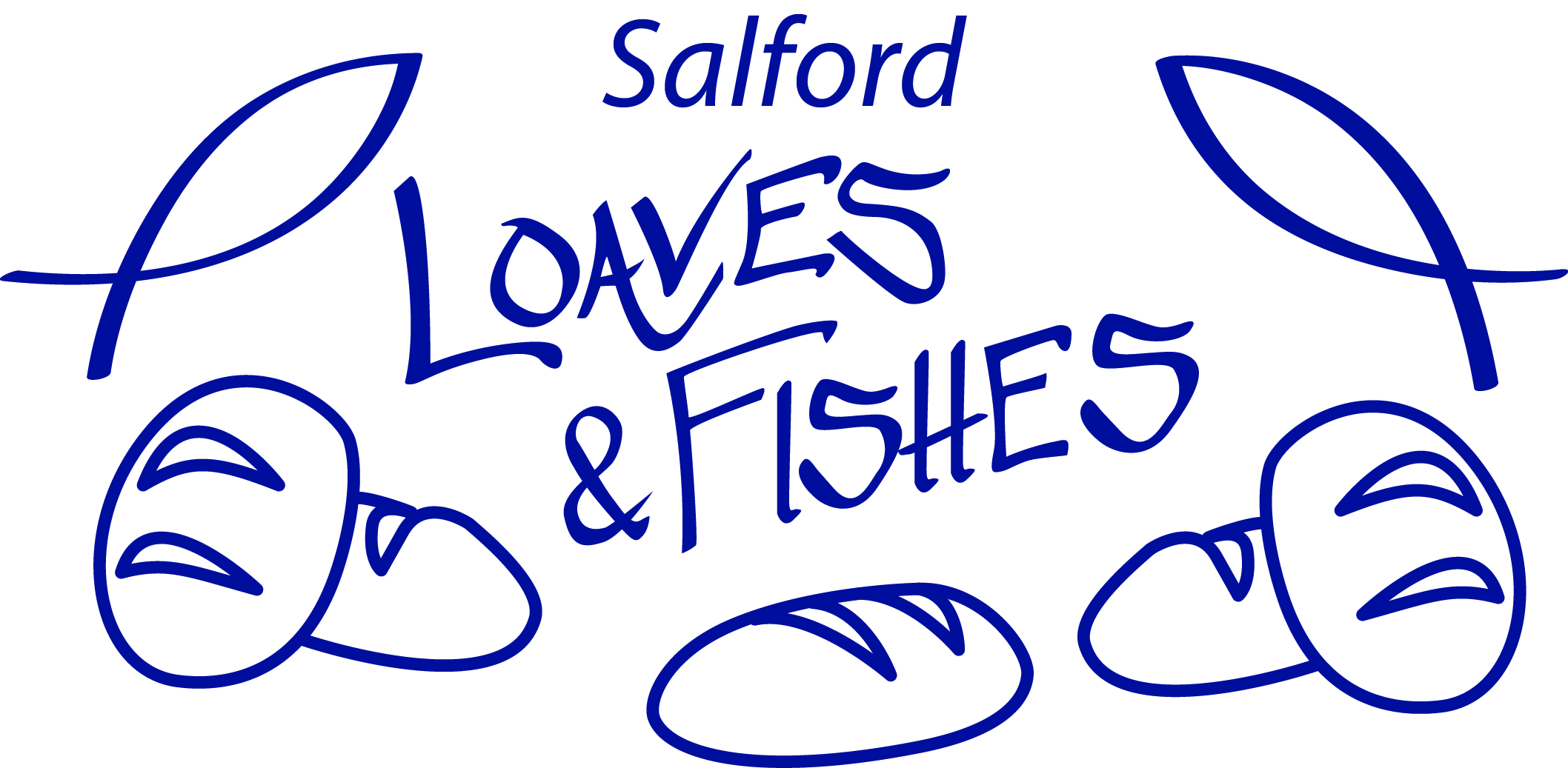 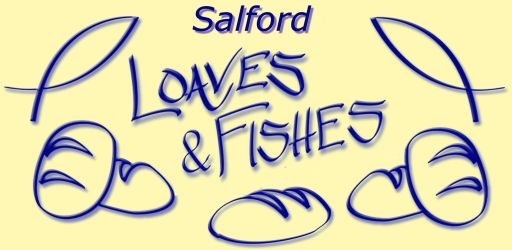 QuestionnairePosition applied for:Job Title:Surname:First names:Date of birth:Female/Male (delete as applicable):Ethnic MonitoringWhich Group do you most identify with? Please circle ONE onlyWhite British                     White Irish                   White Scottish        White WelshWhite/Black Caribbean     White/Black African     White/Asian           Asian                                  Asian British                     Asian English               Asian Scottish        Asian Welsh                       Indian                               Pakistani                      Bangladeshi           Black British                Black Scottish                  Black Welsh                 Black English         Caribbean                         African                             Chinese English           Chinese British       Chinese        Chinese Scottish             Chinese Welsh             Any other Mixed Background, please specify;_____________________________Any other Asian Background, please specify;_____________________________Any other Black Background, please specify;_____________________________Any other Ethnic Group, please specify;_________________________________ Disability MonitoringDo you have a health problem or disability which may be relevant to your job application   Yes/NoIf Yes, what is the nature of your health problem or disability?Sexual OrientationWhich of the following options best describes how you think of yourself?□ Heterosexual / Straight               □ Gay / Lesbian□ Bisexual                               □ OtherReligionWhich of the following best describes your religion?□Christian    □Muslim   □Hindu     Other_____________________________